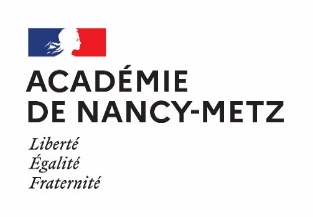                                                          DOSSIER D’AFFECTATION EN ULIS LP (annexe G2)                                                     Etablissement d’origine : 	Identité de l’élève :Nom – prénom :	 date de naissance : 	Nom, adresse et tél/mail du représentant légal 1 : 	Nom, adresse et tél/mail du représentant légal 2 : 	MDPH : rappel de la décision de la CDAPH□ ULIS LP□ AESH□ SESSAD□ Autre : à préciser 	 □ Décision en attente, préciser la demande formulée : ORIENTATION : rappel de la décision d’orientation du chef d’établissement□ 1ère année de CAP□ 2nde professionnelle□ 2nde générale et technologiqueAFFECTATION demandée□ Demande d’affectation en ULIS LP (cf annexe…. Liste des établissements publics ayant des classes en ULIS LP)Date : 		Signature responsable légal 1 : 		Signature responsable légal 2 :Etablissement demandéVœu 1Vœu 2Vœu 3